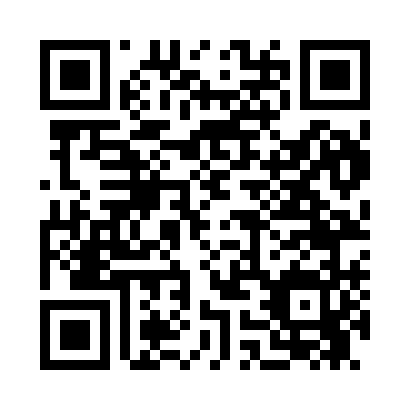 Prayer times for Clifford, Colorado, USAMon 1 Jul 2024 - Wed 31 Jul 2024High Latitude Method: Angle Based RulePrayer Calculation Method: Islamic Society of North AmericaAsar Calculation Method: ShafiPrayer times provided by https://www.salahtimes.comDateDayFajrSunriseDhuhrAsrMaghribIsha1Mon3:575:3212:574:548:239:572Tue3:585:3212:584:548:239:573Wed3:595:3312:584:548:239:574Thu3:595:3312:584:548:239:565Fri4:005:3412:584:548:229:566Sat4:015:3412:584:548:229:557Sun4:025:3512:584:548:229:558Mon4:035:3612:594:558:219:549Tue4:045:3612:594:558:219:5410Wed4:055:3712:594:558:219:5311Thu4:055:3812:594:558:209:5212Fri4:065:3812:594:558:209:5113Sat4:075:3912:594:558:199:5114Sun4:085:4012:594:558:199:5015Mon4:095:4112:594:558:189:4916Tue4:105:411:004:558:189:4817Wed4:125:421:004:558:179:4718Thu4:135:431:004:548:169:4619Fri4:145:441:004:548:169:4520Sat4:155:441:004:548:159:4421Sun4:165:451:004:548:149:4322Mon4:175:461:004:548:139:4223Tue4:185:471:004:548:139:4124Wed4:205:481:004:548:129:4025Thu4:215:491:004:548:119:3926Fri4:225:491:004:538:109:3727Sat4:235:501:004:538:099:3628Sun4:245:511:004:538:089:3529Mon4:265:521:004:538:079:3430Tue4:275:531:004:528:069:3231Wed4:285:541:004:528:059:31